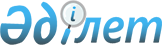 Об изменении состава автомобильной дороги общего пользования республиканского значенияПостановление Правительства Республики Казахстан от 1 июля 2005 года № 683

      В целях упорядочения сети автомобильных дорог общего пользования республиканского значения Правительство Республики Казахстан  ПОСТАНОВЛЯЕТ: 

      1. Передать из состава автомобильных дорог общего пользования республиканского значения М-36 "Граница РФ (на Екатеринбург) - Алматы, через г.г. Кустанай, Астана, Караганды" участок автомобильной дороги - проезд через город Караганды общей протяженностью 33 километра, в коммунальную собственность Карагандинской области. 

      2. Министерству транспорта и коммуникаций Республики Казахстан совместно с Комитетом государственного имущества и приватизации Министерства финансов Республики Казахстан и акимом Карагандинской области осуществить необходимые организационные мероприятия по приему-передаче вышеуказанного участка автомобильной дороги. 

      3. Утратил силу постановлением Правительства РК от 20.08.2015 № 655 (вводится в действие по истечении десяти календарных дней после дня его первого официального опубликования).



      4. Настоящее постановление вводится в действие со дня подписания.        Премьер-Министр 

      Республики Казахстан 
					© 2012. РГП на ПХВ «Институт законодательства и правовой информации Республики Казахстан» Министерства юстиции Республики Казахстан
				